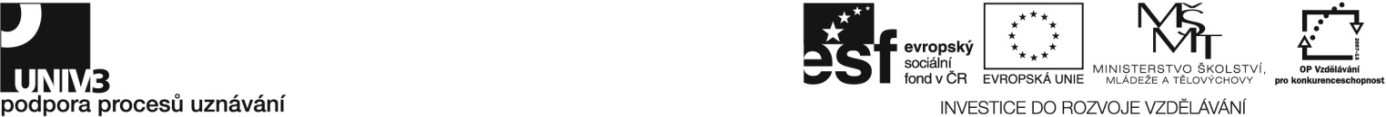 Konkrétní zadání65-015-E Úklidové práce v ubytovacím zřízení – pokojskáZadání pro účastníky ověřování V průběhu 1,5 hodiny připravte hotelový pokoj pro ubytování nových hostů. (v průběhu práce zodpovíte ústně několik otázek)Seznamte se s provozním řádem ubytovacího zařízení.Stanovte si posloupnost prací a jejich časový odhad (harmonogram prací).Zvolte vhodné úklidové, čisticí či prací prostředky a pomůcky a umístěte je na úklidový vozík.Svou volbu úklidových pomůcek ústně zdůvodněte.Zkontroluje stav a funkčnost vybavení, použitelnost zařízení v pokoji.Zajistěte výměnu vzduchu dostatečným vyvětráním pokoje.Připravte čisté ložní prádlo a ručníky, proveďte výměnu použitého ložního prádla a ustelte lůžko.Zajistěte doplnění toaletních a hygienických potřeb i spotřebního materiálu.Vyneste odpadkové koše.Vyčistěte a vyleštěte okna, zrcadla, dveře, osvětlovací zařízení, nábytek a stěny dle potřeby, ošetřete vše vhodným úklidovým prostředkem.Zvolte vhodné stroje nebo zařízení k provedení úklidu podlahové plochy.Svou volbu ústně zdůvodněte.Ukliďte podlahovou plochu způsobem, který odpovídá jejímu charakteru.Setřete prach.Ukliďte koupelnu a proveďte její sanitaci; zvolte k tomu vhodné úklidové prostředky.Po ukončení úklidu pokoje ošetřete použité stroje a zařízení, proveďte jejich údržbu.Po ukončení úklidu ošetřete pomůcky, které jste použili, proveďte jejich údržbu.Po ukončení provozu proveďte úklid pracoviště v souladu s hygienickými požadavky.Ústně popište, jak budete likvidovat obaly a zbytky úklidových a čisticích prostředků.V průběhu ověřováníPostupujte v souladu s provozním řádem zařízení.Dodržujte bezpečnostní pravidla spojená s ochranou majetku a zdraví hostů.Dodržujte pravidla BOZP a PO.Dodržujte osobní hygienu a hygienu práce. Používejte ochranné pracovní pomůcky a předměty.Ústně popište způsob zajištění bezpečnosti hostů.Soupis materiálního a technického zabezpečení pro zajištění ověřování Hotelový pokoj se standardním vybavenímprovozní řád ubytovacího zařízenípředpisy BOZP a POPomůcky a nástrojeúklidové prostředky (odmašťovací, abrazivní, antibakteriální, leštící)úklidové pomůckyochranné pracovní pomůckyvhodné pracovní oblečeníčisté ložní prádlotoaletní a hygienické potřebyspotřební materiálvysavačKontrola dodržení časového limituČinnost podle zadáníČasový limit (v min.)Harmonogram prací a volba úklidových pomůcek15Výměna ložního prádla, doplnění toaletních a hygienických potřeb20Čistění zařízení pokoje a oken, úklid podlahy vhodným strojem 20Úklid a sanitace koupelny15Ošetření použitých strojů, zařízení a pomůcek20Doba trvání zkoušky: podle standardu 1,5 - 2 hod.90 